（特退・任継用）特定疾病療養受療証の手続きについて特定疾病療養受療証を医療機関の窓口に提示することにより、１ヶ月の自己負担限度額が１万円となる制度です。下記、認定対象者は申請してください。１．認定対象者①人工腎臓（人工透析）を実施している慢性腎不全②血漿分画製剤を投与している先天性血液凝固第VIII因子障害、または先天性血液凝固第IX因子障害（いわゆる血友病）③抗ウイルス剤を投与している後天性免疫不全症候群（HIV感染を含み、厚生労働大臣の定める者に限られます。）２．開始日当健康保険組合にて申請書を受付した月の１日より３．申請方法必要事項を記入のうえ、「医師の証明」をいただき申請ください。当健康保険組合より「健康保険特定疾病療養受療証」を交付いたしますので、その受療証を医療機関の窓口に提示してください。※健康保険法施行規則改正に伴い健保組合に届出いただく本書類への押印は不要といたします。４．送付先〒７９０－００１１愛媛県松山市千舟町５－６－１　ひめぎん末広町ビル富士通健康保険組合　事務サポートセンター特例退職	 または 任意継続担当 宛以　　上適用給付レセプトグループ０４４－７３８－３０１０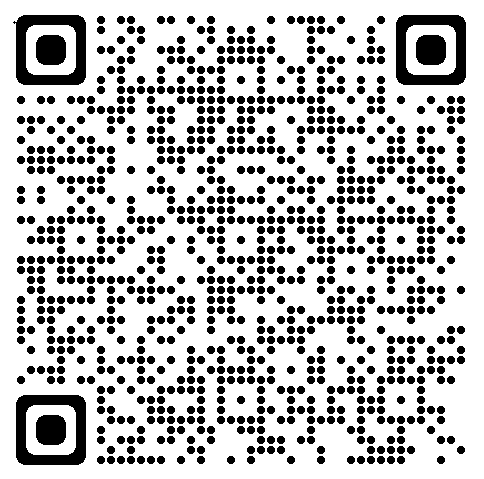 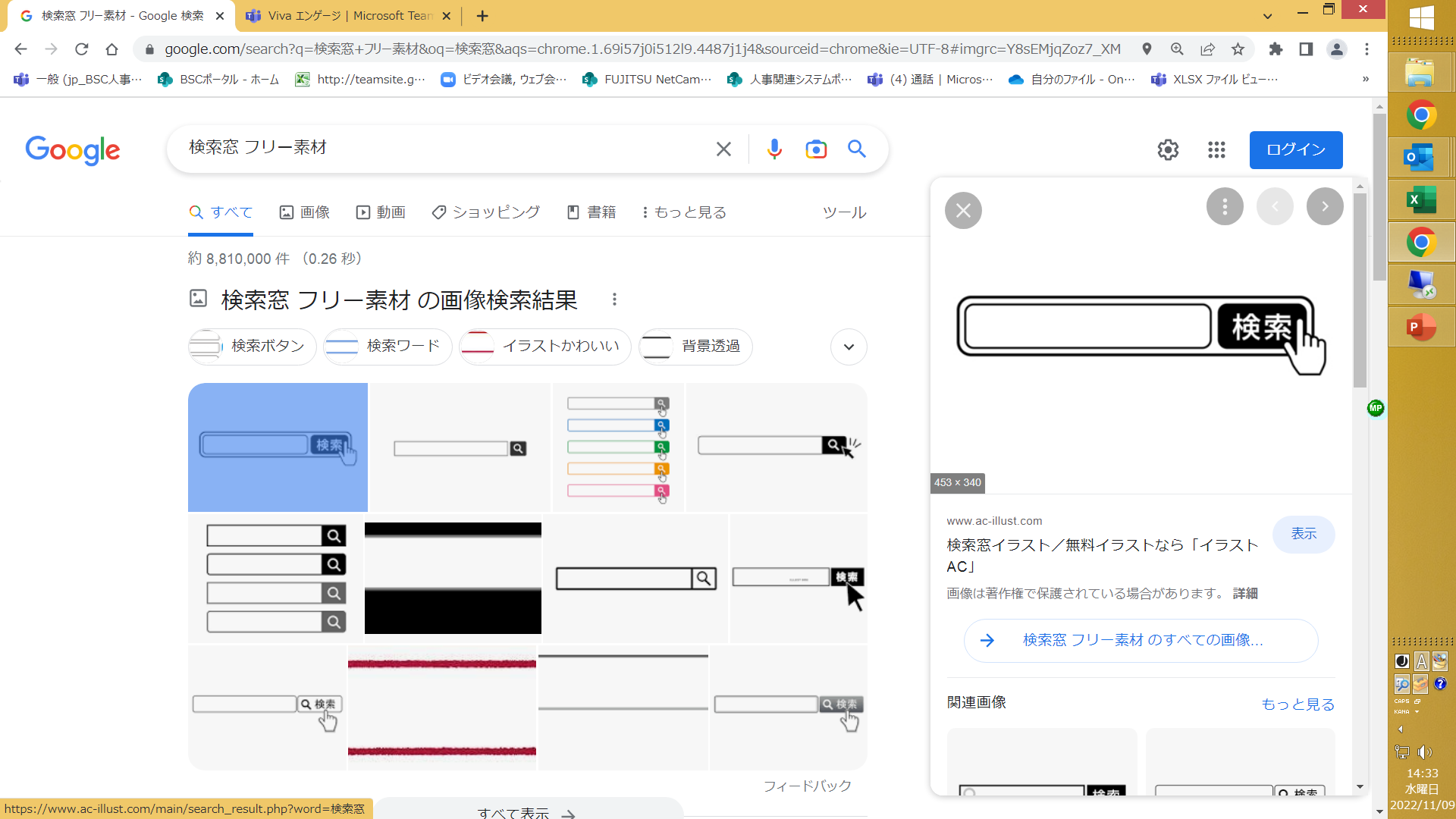 <記入例>　　　　　　　　　　　　　　　　　　　　　　　　（特退・任継用）健康保険 特定疾病療養受療証交付申請書■認定対象者■医師意見欄　■健保記入欄（特退・任継用）健康保険 特定疾病療養受療証交付申請書■認定対象者■医師意見欄　■健保記入欄健保組合健保組合常務理事事務局長事務局長課　長担当者記号－番号記号－番号記号－番号記号－番号特例退職者医療制度特例退職者医療制度特例退職者医療制度特例退職者医療制度特例退職者医療制度特例退職者医療制度特例退職者医療制度90019001－●●●●●●●●●●●●●●●●●●●●●記号－番号記号－番号記号－番号記号－番号任意継続被保険者制度任意継続被保険者制度任意継続被保険者制度任意継続被保険者制度任意継続被保険者制度任意継続被保険者制度任意継続被保険者制度18511851－被保険者氏名被保険者氏名被保険者氏名被保険者氏名フリガナ　　　フジ　　ミチオフリガナ　　　フジ　　ミチオフリガナ　　　フジ　　ミチオフリガナ　　　フジ　　ミチオフリガナ　　　フジ　　ミチオフリガナ　　　フジ　　ミチオフリガナ　　　フジ　　ミチオフリガナ　　　フジ　　ミチオフリガナ　　　フジ　　ミチオフリガナ　　　フジ　　ミチオフリガナ　　　フジ　　ミチオ性 別男　・　女被保険者氏名被保険者氏名被保険者氏名被保険者氏名富士　道男富士　道男富士　道男富士　道男富士　道男富士　道男富士　道男富士　道男富士　道男富士　道男富士　道男性 別男　・　女生年月日生年月日生年月日生年月日昭和・平成昭和・平成昭和・平成昭和・平成　●年　●●月　●●日　●年　●●月　●●日　●年　●●月　●●日　●年　●●月　●●日　●年　●●月　●●日　●年　●●月　●●日　●年　●●月　●●日　●年　●●月　●●日　●年　●●月　●●日氏　　名氏　　名フリガナ　　　フジ　　ミチコフリガナ　　　フジ　　ミチコフリガナ　　　フジ　　ミチコフリガナ　　　フジ　　ミチコ続 柄続 柄妻氏　　名氏　　名　　　　　　富士　道子　　　　　　富士　道子　　　　　　富士　道子　　　　　　富士　道子続 柄続 柄妻生年月日生年月日昭和・平成・令和昭和・平成・令和昭和・平成・令和　●●年　●●月　●●日　●●年　●●月　●●日　●●年　●●月　●●日　●●年　●●月　●●日住　　所住　　所〒富士　通男神奈川県川崎市中原区小杉町●－●－●〒富士　通男神奈川県川崎市中原区小杉町●－●－●〒富士　通男神奈川県川崎市中原区小杉町●－●－●〒富士　通男神奈川県川崎市中原区小杉町●－●－●〒富士　通男神奈川県川崎市中原区小杉町●－●－●〒富士　通男神奈川県川崎市中原区小杉町●－●－●〒富士　通男神奈川県川崎市中原区小杉町●－●－●疾 病 名疾 病 名１．人工腎臓（人工透析）を実施している慢性腎不全２．血漿分画製剤を投与している先天性血液凝固第VIII因子障害または先天性血液凝固第IX因子障害　　　　　３．その他（　　　　　　　　　　　　　　　　　　　　　　　）１．人工腎臓（人工透析）を実施している慢性腎不全２．血漿分画製剤を投与している先天性血液凝固第VIII因子障害または先天性血液凝固第IX因子障害　　　　　３．その他（　　　　　　　　　　　　　　　　　　　　　　　）１．人工腎臓（人工透析）を実施している慢性腎不全２．血漿分画製剤を投与している先天性血液凝固第VIII因子障害または先天性血液凝固第IX因子障害　　　　　３．その他（　　　　　　　　　　　　　　　　　　　　　　　）１．人工腎臓（人工透析）を実施している慢性腎不全２．血漿分画製剤を投与している先天性血液凝固第VIII因子障害または先天性血液凝固第IX因子障害　　　　　３．その他（　　　　　　　　　　　　　　　　　　　　　　　）１．人工腎臓（人工透析）を実施している慢性腎不全２．血漿分画製剤を投与している先天性血液凝固第VIII因子障害または先天性血液凝固第IX因子障害　　　　　３．その他（　　　　　　　　　　　　　　　　　　　　　　　）１．人工腎臓（人工透析）を実施している慢性腎不全２．血漿分画製剤を投与している先天性血液凝固第VIII因子障害または先天性血液凝固第IX因子障害　　　　　３．その他（　　　　　　　　　　　　　　　　　　　　　　　）１．人工腎臓（人工透析）を実施している慢性腎不全２．血漿分画製剤を投与している先天性血液凝固第VIII因子障害または先天性血液凝固第IX因子障害　　　　　３．その他（　　　　　　　　　　　　　　　　　　　　　　　）富士通健康保険組合　御中上記のとおり、申請いたしますのでよろしくお願いいたします。　●●●●　年 ●　月　●　日富士通健康保険組合　御中上記のとおり、申請いたしますのでよろしくお願いいたします。　●●●●　年 ●　月　●　日富士通健康保険組合　御中上記のとおり、申請いたしますのでよろしくお願いいたします。　●●●●　年 ●　月　●　日富士通健康保険組合　御中上記のとおり、申請いたしますのでよろしくお願いいたします。　●●●●　年 ●　月　●　日富士通健康保険組合　御中上記のとおり、申請いたしますのでよろしくお願いいたします。　●●●●　年 ●　月　●　日富士通健康保険組合　御中上記のとおり、申請いたしますのでよろしくお願いいたします。　●●●●　年 ●　月　●　日富士通健康保険組合　御中上記のとおり、申請いたしますのでよろしくお願いいたします。　●●●●　年 ●　月　●　日富士通健康保険組合　御中上記のとおり、申請いたしますのでよろしくお願いいたします。　●●●●　年 ●　月　●　日富士通健康保険組合　御中上記のとおり、申請いたしますのでよろしくお願いいたします。　●●●●　年 ●　月　●　日被保険者の被保険者の住　　所：〒神奈川県川崎市中原区小杉町●－●－●〒神奈川県川崎市中原区小杉町●－●－●〒神奈川県川崎市中原区小杉町●－●－●〒神奈川県川崎市中原区小杉町●－●－●〒神奈川県川崎市中原区小杉町●－●－●被保険者の被保険者の電話番号：●●●－●●●－●●●●●●●－●●●－●●●●●●●－●●●－●●●●被保険者の被保険者の氏　　名：富士　通男富士　通男富士　通男富士　通男富士　通男上記のとおり、診療を受けていることに相違ありません。    ●●●●年　●月　●日医療機関名　：●●●病院所　在　地　：〒●●●－●●●●　神奈川県川崎市中原区小杉町●－●－●電話番号　　：●●●－●●●－●●●●医　師　名　：●●　●●　　　　標準報酬月額適用開始日限　度　額　　　　　　，０００円令和　　　年　　　月　　　日１０，０００円健保組合健保組合常務理事事務局長課　長担当者記号－番号記号－番号記号－番号記号－番号記号－番号特例退職者医療制度特例退職者医療制度特例退職者医療制度特例退職者医療制度特例退職者医療制度特例退職者医療制度90019001－記号－番号記号－番号記号－番号記号－番号記号－番号任意継続被保険者制度任意継続被保険者制度任意継続被保険者制度任意継続被保険者制度任意継続被保険者制度任意継続被保険者制度18511851－被保険者氏名被保険者氏名被保険者氏名被保険者氏名被保険者氏名フリガナフリガナフリガナフリガナフリガナフリガナフリガナフリガナフリガナフリガナ性 別 男 ・ 女被保険者氏名被保険者氏名被保険者氏名被保険者氏名被保険者氏名性 別 男 ・ 女生年月日生年月日生年月日生年月日生年月日昭和・平成昭和・平成昭和・平成　    年　    月　    日　    年　    月　    日　    年　    月　    日　    年　    月　    日　    年　    月　    日　    年　    月　    日　    年　    月　    日　    年　    月　    日　    年　    月　    日氏　　名氏　　名フリガナ　　　フリガナ　　　フリガナ　　　フリガナ　　　続 柄続 柄氏　　名氏　　名続 柄続 柄生年月日生年月日昭和・平成・令和昭和・平成・令和昭和・平成・令和　　　年　　　　月　　　　日　　　年　　　　月　　　　日　　　年　　　　月　　　　日　　　年　　　　月　　　　日住　　所住　　所〒〒〒〒〒〒〒疾 病 名疾 病 名１．人工腎臓（人工透析）を実施している慢性腎不全２．血漿分画製剤を投与している先天性血液凝固第VIII因子障害または先天性血液凝固第IX因子障害　　　　　３．その他（　　　　　　　　　　　　　　　　　　　　　　）１．人工腎臓（人工透析）を実施している慢性腎不全２．血漿分画製剤を投与している先天性血液凝固第VIII因子障害または先天性血液凝固第IX因子障害　　　　　３．その他（　　　　　　　　　　　　　　　　　　　　　　）１．人工腎臓（人工透析）を実施している慢性腎不全２．血漿分画製剤を投与している先天性血液凝固第VIII因子障害または先天性血液凝固第IX因子障害　　　　　３．その他（　　　　　　　　　　　　　　　　　　　　　　）１．人工腎臓（人工透析）を実施している慢性腎不全２．血漿分画製剤を投与している先天性血液凝固第VIII因子障害または先天性血液凝固第IX因子障害　　　　　３．その他（　　　　　　　　　　　　　　　　　　　　　　）１．人工腎臓（人工透析）を実施している慢性腎不全２．血漿分画製剤を投与している先天性血液凝固第VIII因子障害または先天性血液凝固第IX因子障害　　　　　３．その他（　　　　　　　　　　　　　　　　　　　　　　）１．人工腎臓（人工透析）を実施している慢性腎不全２．血漿分画製剤を投与している先天性血液凝固第VIII因子障害または先天性血液凝固第IX因子障害　　　　　３．その他（　　　　　　　　　　　　　　　　　　　　　　）１．人工腎臓（人工透析）を実施している慢性腎不全２．血漿分画製剤を投与している先天性血液凝固第VIII因子障害または先天性血液凝固第IX因子障害　　　　　３．その他（　　　　　　　　　　　　　　　　　　　　　　）富士通健康保険組合　御中上記のとおり、申請いたしますのでよろしくお願いいたします。　　　年　　　月　　　日富士通健康保険組合　御中上記のとおり、申請いたしますのでよろしくお願いいたします。　　　年　　　月　　　日富士通健康保険組合　御中上記のとおり、申請いたしますのでよろしくお願いいたします。　　　年　　　月　　　日富士通健康保険組合　御中上記のとおり、申請いたしますのでよろしくお願いいたします。　　　年　　　月　　　日富士通健康保険組合　御中上記のとおり、申請いたしますのでよろしくお願いいたします。　　　年　　　月　　　日富士通健康保険組合　御中上記のとおり、申請いたしますのでよろしくお願いいたします。　　　年　　　月　　　日富士通健康保険組合　御中上記のとおり、申請いたしますのでよろしくお願いいたします。　　　年　　　月　　　日富士通健康保険組合　御中上記のとおり、申請いたしますのでよろしくお願いいたします。　　　年　　　月　　　日富士通健康保険組合　御中上記のとおり、申請いたしますのでよろしくお願いいたします。　　　年　　　月　　　日被保険者の被保険者の住　　所：〒〒〒〒〒被保険者の被保険者の電話番号：被保険者の被保険者の氏　　名：上記のとおり、診療を受けていることに相違ありません。　　　　　　年　　月　　日　　　医療機関名　： 所　在　地　：〒電話番号医　師　名　：　　　　　　　　　　　　　　　　　　標準報酬月額適用開始日限　度　額　　　　　，０００円令和　　　年　　　月　　　日１０，０００円